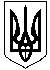 НОВОСАНЖАРСЬКА СЕЛИЩНА РАДАНОВОСАНЖАРСЬКОГО РАЙОНУ ПОЛТАВСЬКОЇ ОБЛАСТІ(двадцять друга сесія селищної ради сьомого скликання)РІШЕННЯ26  червня  2019  року                смт Нові Санжари                                       №  16Про внесення змін до Плану діяльності 
з підготовки та затвердження проектів 
регуляторних актів Новосанжарської
селищної ради на 2019 рікВідповідно до статей 7, 32 Закону України «Про засади державної регуляторної політики у сфері господарської діяльності», статті 26 Закону України «Про місцеве самоврядування в Україні», селищна рада ВИРІШИЛА:1.Внести зміни до  Плану діяльності з підготовки та затвердження проектів регуляторних актів Новосанжарської селищної ради на 2019 рік (надалі – План), зокрема:включити пункт 6 наступного змісту: «Про затвердження Положення про порядок спорудження (створення) пам’ятників                                                              ( монументів) та пам’ятних знаків, меморіальних та інформаційних дощок на території Новосанжарської селищної ради;перенести розгляд проектів регуляторних актів ( пункти 1,3,4) на IV квартал.2.Викласти додаток Плану у новій редакції ( додається).3.Контроль за виконанням цього рішення покласти на постійну комісію селищної ради з питань прав людини, депутатської діяльності та етики, законності і правопорядку, розвитку місцевого самоврядування.Селищний голова                                                                                     І. О. Коба